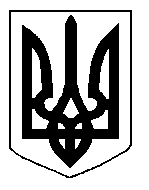 БІЛОЦЕРКІВСЬКА МІСЬКА РАДА	КИЇВСЬКОЇ ОБЛАСТІ	Р І Ш Е Н Н Я
від  27 лютого 2020 року                                                                        № 5045-91-VII

Про закупівлю рукавів пожежних напірних, паливно-мастильних матеріалів та передачу їх 1 Державному пожежно-рятувальному загону Головного управління державної служби України з надзвичайних ситуацій у Київській областіРозглянувши подання міського голови, відповідно до Кодексу цивільного захисту України, ст. 25 і 60 Закону України «Про місцеве самоврядування в Україні», постанови Кабінету Міністрів України від 21 вересня 1998 року № 1482 «Про передачу об’єктів права державної та комунальної власності», враховуючи рішення міської ради від 05 лютого 2020 року № 5004-90-VII «Про внесення змін до рішення міської ради від 30 серпня 2018 року №2543-55-VII «Про затвердження Білоцерківської міської цільової програми захисту населення і територій від надзвичайних ситуацій техногенного та природного характеру на друге півріччя 2018-2022 роки», з метою забезпечення протипожежного захисту міста, міська рада вирішила:1. Доручити управлінню з питань надзвичайних ситуацій та цивільного захисту населення міської ради:1.1. Закупити засоби для гасіння пожеж і паливно-мастильні матеріали, а саме:1.1.1. рукави пожежні напірні  Д-51мм (Т) 2,0МПа з 2ГРН50 - 49 (сорок дев’ять) одиниць;1.1.2. рукави пожежні напірні  Д-77мм (Т) 2,0МПа з 2ГРН80 – 56 (п’ятдесят шість) одиниць;1.1.3. бензин марки АИ-92 у кількості 2550 (дві тисячі п’ятсот п’ятдесят) літрів;1.1.4. дизельне паливо у кількості 1730 (тисяча сімсот тридцять) літрів. 1.2. Передати закуплені засоби для гасіння пожеж і паливно-мастильні матеріали, що зазначені у пункті 1.1., 1 Державному пожежно-рятувальному загону Головного управління державної служби України з надзвичайних ситуацій у Київській області.2. Контроль за виконання рішення покласти на постійну комісію з питань  планування  соціально-економічного розвитку, бюджету та фінансів міської ради.Міський голова                                                                                          Геннадій ДИКИЙ